Ladies First (tour for women): Moscow - Saint Petersburg8 days/ 7 nights What do we think about when pondering about the precious things in our life? Oftentimes, there is nothing more valuable than the love and care of a daughter, wife or mother. This tour is for you, dear ladies! For those who have become an invaluable treasure of our existence.HOTELSSt. Petersburg: Grand Hotel Oktiabrskaya 4*, Park Inn Pulkovskaya 4* or equivalentMoscow: Vega Izmailovo Hotel 4* or equivalentINCLUDED 7 nights’ accommodation in 4* hotelsAll breakfastsWelcome cocktail in Moscow, culinary master class, welcome dinner in St.PetersburgAll transfers and transport for the tours in the programLicensed guides for all sites on the programTickets for “Sapsan” high-speed train from Moscow to St.Petersburg (economy class)Entrance fees: All sites according to the program NOT INCLUDED Flights to RussiaMeals & drinks, except for breakfastsOptional activities/upgrades/extrasPersonal expensesAny activities not mentioned in the tour descriptionDay 1: MoscowArrival in Moscow, meeting with Moscow tour guide at the airport, transfer to the hotel, check-in. After a short rest, pick-up in the hotel lobby and transfer to the Radisson quay for an evening cruise on the Moscow River on a comfortable all-season yacht of Radisson Flotilla (2.5 hrs), where guests will be offered a glass of wine or a cocktail. Optional: A la carte dinner is also available on board.Return to the hotel.Day 2: MoscowBreakfast at the hotel. Moscow city tour including all major sights of Russian capital such as Red Square and St. Basil’s Cathedral, the Kremlin Embankment, the Bolshoi Theater, Tverskaya and Mokhovaya Streets, Christ the Savior Cathedral, Sparrow Hills Observation Deck and Moscow State University.Lunch with a cooking class. We will hold a master class on popular pieces of the Russian cuisine: the guests learn how to cook them and feast on the resulting dishes, of course.After lunch, guided tour of Moscow Kremlin, including entry to the cathedrals. You will learn about the history of this great fortress, and the key role that it has played in Russia’s history over the centuries. You will see the medieval walls, the giant Tsar Cannon and Tsar Bell, the royal palaces and the Ivan the Great bell tower, long the tallest building in the city, as well as the 15th and 16th Century cathedrals where generations of Russia’s tsars were married, crowned and where many of them are buried. As the official residence of Russia’s president, the Kremlin is still the center of political power in Russia.Return to the hotel. Free evening.Day 3: MoscowThis day is dedicated to shopping therapy!Meeting with a guide in the hotel lobby and transfer to the Kremlin in Izmailovo, where you can visit a lot of small souvenir and antiques shops. You will see a plethora of hand-crafted merchandise, and get to buy souvenirs to remember the trip by, of course.Time for lunch.After lunch, transfer to TSUM/ GUM/Afimall City or Vnukovo Outlet Village for those who wish to continue shopping.Please remember to ask for a specific tax-free receipt, so that you can claim VAT refund when leaving the country. Return to the hotel on your own. Free evening.Optional: visit the evening show at Nikulin Circus in Tsvetnoy Boulevard (40-60 USD)Day 4: St. Petersburg  Breakfast at the hotel. Check-out and transfer to the Leningradskiy Railway Station, and travel by «Sapsan» high-speed train to Saint Petersburg, where you will be met by your tour guide. Transfer to the hotel. Check-in and free time. Pick-up in the hotel lobby and transfer to dinner. Our romantic dinner will be held in one of the city’s panoramic restaurants, where you can socialize and taste delicious Russian cuisine, and also enjoy panoramic views of one of the most beautiful cities in Europe.Return to the hotel. Free evening. Optional: Boat cruise along the Neva river and canals (USD 15 p.p.)Day 5: St. Petersburg  Breakfast at the hotel. Saint Petersburg city tour includes the city’s most important sights, such as the Winter Palace and Palace Square, Nevsky Prospect, the Kazan Cathedral, the Church on the Spilled Blood, Vasilievsky Island and Saint Isaac’s Square and Cathedral.Time for lunch.Visit to the State Hermitage Museum. One of the greatest palaces and art museums in the world, it  contains thousands of priceless works of art from around the world, including masterpieces by Leonardo da Vinci, Titian, Rembrandt, Manet, Van Gogh, Matisse, Picasso and many other great artists, as well as ceramics, jewelry and archaeological artifacts, weapons, suits of armor, and much more. Return to the hotel. Free evening.Day 6: St. Petersburg  Breakfast at the hotel.  Visit to Pushkin Palace and ParkPushkin Palace, also known as Tsarskoe Selo, or the Tsars’ Village, was the summer residence of the Romanov tsars. It was built in the 18th Century, and housed in a magnificent landscaped park, it is considered to be one of the most beautiful of the royal palaces around Saint Petersburg. As you walk around the stately rooms of the palace and admire the wealth of fine art, antique furniture, and superb baroque interiors, it is hard to appreciate the scale of the devastation that the palace suffered during the Second World War. The whole palace has been restored to its pre-Revolutionary splendor, including the legendary Amber Room, a gift from the Prussian King to Peter the Great, which was removed by the Nazis and had never been seen since.
Return to the hotel. Free evening.Day 7: St. Petersburg  Breakfast at the hotel. Free day. Today, the city is completely at your disposal, and all the shopping centers, such as "The Gallery", "Stockmann", "Gostiny Dvor", "The Passage", "DLT" (TSUM), "Au Pont Rouge" will hospitably open their doors for you. Please remember to ask for the tax-free receipt. You can also choose optional guided tours.Return to the hotel on your own. Free evening. Day 8: St. Petersburg  Breakfast at the hotel. Check-out. Transfer to the airport with assistant.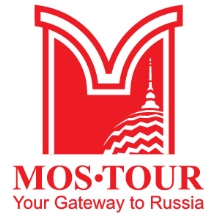 Mos-Tour, LLC45/1, Bld.1, Prechistenskaya Emb.,Moscow, Russia, 119 019+7 495 120 4554 | +7 915 430 35 73Current account: 40702978938001008973Beneficiary Bank: SBERBANK, Vavilov str. 19, Moscow, Russian FederationSWIFT: SABRRUMMwww.mos-tour.moscow/enincoming@mos-tour.moscowSeasonSeasonLow season
from 01.01 - 25.04 and from 01.10 - 30.12Low season
from 01.01 - 25.04 and from 01.10 - 30.12Medium & High season
 from 26.04 - 14.05 and from 15.07 - 01.10Medium & High season
 from 26.04 - 14.05 and from 15.07 - 01.10Peak season
15.05-14.07 Peak season
15.05-14.07 USD ppaxPax + FOCTWNSNGL supplTWNSNGL supplTWNSNGL supplUSD ppax15+1$715 $175 $625 $150 Only for requestOnly for requestUSD ppax20+1$699 $175 $599 $150 Only for requestOnly for requestUSD ppax25+1$669 $175 $575 $150 Only for requestOnly for requestUSD ppax30+2$669 $175 $575 $150 Only for requestOnly for requestUSD ppax35+2$650 $175 $555 $150 Only for requestOnly for requestSeasonSeasonLow seasonLow seasonMedium & High seasonMedium & High seasonPeak seasonPeak seasonEUR ppaxPax + FOCTWNSNGL supplTWNSNGL supplTWNSNGL supplEUR ppax15+1815 €170 €700 €145 €Only for requestOnly for requestEUR ppax20+1785 €170 €675 €145 €Only for requestOnly for requestEUR ppax25+1755 €170 €645 €145 €Only for requestOnly for requestEUR ppax30+2755 €170 €645 €145 €Only for requestOnly for requestEUR ppax35+2735 €170 €630 €145 €Only for requestOnly for request